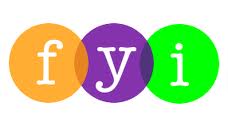 Social Skills – Teacher NoteYour student just completed a social skills lesson.  The topic was:  I Can Stay Safe on the School Bus.  Your knowledge of this lesson may help you to help your student generalize the skills to other environments.  What he/she learned:There are different ways of getting to school (i.e. walking, riding in a car, riding a school bus) but each way has its own safety rulesEven if a student doesn’t typically get to school by bus, at some point, he or she might ride a bus for a field trip, so it’s important to learn school bus safety rules, just like we learn rules to keep us safe at school5 School Bus Safety Rules:Talk quietlyStay in your seatDon’t put anything out of the windowKeep the aisle clearWait for the bus to stop before getting upStudents looked at different photos and identified those who were staying safe on the school bus and those who were not, using the above rules as guidelinesSo what do YOU think?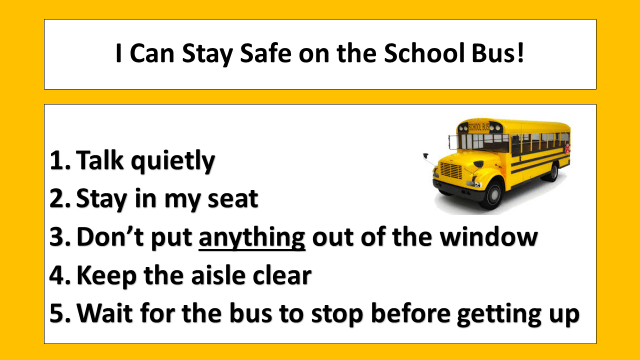 Your student received a Lesson Summary magnet: If you have a moment, email _____________________________ with any information that might help your student for the next lesson on ________________________.  THANK YOU!!